 Obec Horní Město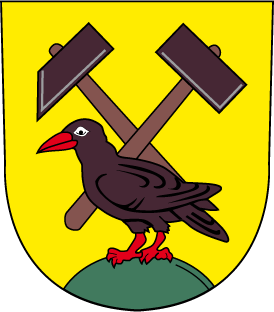  Horní Město 97, PSČ  793 44………………………………………………………….VýzvaProgram bezúročných půjček na výměnu kotlů v obci Horní MěstoDůvod a účel bezúročných půjčekObec Horní Město se zapojila do programu vydaného Ministerstvem životního prostředí na podporu výměny nevyhovujících kotlů na pevná paliva v domácnostech, úspor energie a dalších adaptačních či mitigačních opatření ve vztahu ke změně klimatu v obcích Karlovarského, Moravskoslezského a Ústeckého kraje. V rámci programu byla vyhlášena výzva č. 1/2019 v rámci které obec Horní Město požádala o finanční prostředky ze Státního fondu životního prostředí ČR (dále jen „SFŽP“) na poskytování bezúročných půjček na předfinancování výměn nevyhovujících a neekologických kotlů na pevná paliva, pořízení ekologického vytápění.Cílem programu je předfinancovat výměnu nevyhovujících kotlů, pořízením tepelných čerpadel, kotlů na biomasu nebo plynových kondenzačních kotlů. Žadatelé o půjčku získají od obce finanční prostředky na předfinancování nového kotle, nebo tepelného čerpadla, zrealizují výměnu kotle, pořídí tepelné čerpadlo a následně předloží finanční vypořádání Moravskoslezskému kraji, který jim vyplatí kotlíkovou dotaci.Žádost o bezúročnou půjčku mohou zájemci předkládat po schválení kotlíkové dotace Moravskoslezským krajem na podatelně obecního úřadu Horní Město nebo poštou. Základní podmínkou získání bezúročné půjčky je tedy podání a schválení žádosti o kotlíkovou dotaci Moravskoslezským krajem v rámci 3. výzvy.Obec Horní Město se dále podílí na spolufinancování tzv. „kotlíkových dotací Moravskoslezského kraje“ a to příspěvkem ve výši 7.500 Kč/dílčí projekt žadatele.Výše bezúročných půjčekObec Horní Město poskytne občanům neinvestiční finanční výpomoc až do výše
150.000 Kč/žadatel v případě pořízení plynového kondenzačního kotle a až do výše
200.000 Kč/žadatel v případě pořízení tepelného čerpadla či kotle na biomasu (ruční přikládání, automatický).Podmínky bezúročných půjčekVyplněná žádost o bezúročnou půjčku bude podávána v listinné podobě na stanoveném formuláři osobně na podatelně obce Horní Město nebo poštou.Formulář žádosti o bezúročnou půjčku je k dispozici na podatelně nebo také tvoří přílohu č. 1 této výzvy.Podmínkou podání žádosti o bezúročnou půjčku je schválení žádosti o kotlíkovou dotaci v rámci vyhlášené 3. výzvy kotlíkových dotací Moravskoslezského kraje. Žadatelé jsou povinni doložit spolu s žádostí o bezúročnou půjčku doklad o schválení žádosti o kotlíkovou dotaci Moravskoslezským krajem.Bezúročná půjčka bude příjemci poskytnuta ve dvou platbách, 50 % částky poskytne poskytovatel do 15 pracovních dní ode dne, kdy příjemce předloží poskytovateli písemný souhlas s inkasem z účtu příjemce ve prospěch poskytovatele a částku rovnou dotaci na výměnu nevyhovujícího zdroje tepla z OPŽP od krajského úřadu, jakož i případné dotace z prostředků příslušného kraje nebo obce. Zbylých 50 % částky bude příjemci zaslán do 10 pracovních dní od předložení kopie faktury za nový zdroj tepla. O zahájení realizace bude příjemce informovat obec (telefonicky, emailem či osobně), který provede bezodkladně prohlídku na místě.Příjemce je povinen zrealizovat výměnu kotle nejpozději do 30. 09. 2021.První splátka bezúročné půjčky bude obci uhrazena do 15 dnů od proplacení kotlíkové dotace Moravskoslezským krajem na účet příjemce. První splátka se rovná plné výši kotlíkové dotace. Další splátky budou dle splátkového kalendáře, který bude nedílnou součástí smlouvy. Splátky budou hrazeny nejpozději k 25. dni v měsíci.Bezúročná půjčka je poskytována nejvýše na 10 let.Bezúročnou půjčku lze předčasně kdykoliv splatit bez jakýchkoliv sankcí a poplatků. Příjemce musí však předem informovat obec Horní Město o takto provedené splátce bezúročné půjčky.Termín podávání žádosti o bezúročnou půjčkuLhůta pro podávání žádostí o bezúročnou půjčku je do 31. 05. 2021 nebo do vyčerpání finančních prostředků.Rozhodování o bezúročné půjčceO poskytnutí bezúročné půjčky rozhodne Zastupitelstvo obce Horní Město na svých zasedáních nejpozději do 30. 6. 2021. Žadatel bude po schválení zastupitelstvem obce o bezúročnou půjčku vyzván k uzavření smlouvy o poskytnutí bezúročné půjčky. Vzor smlouvy o bezúročné půjčce je k dispozici na podatelně obecního úřadu v Horním Městě a tvoří přílohu č. 2 této výzvy.Závěrečná ustanoveníTento program byl schválen usnesením Zastupitelstva obce Horní Město ze dne 19.2.2020 pod čj. 5b/11/2020 a nabývá účinnosti dnem 19.2.2020.PřílohyPříloha č. 1: Žádost o bezúročnou půjčkuPříloha č. 2: Smlouva o poskytnutí návratné finanční výpomoci………………………………									Starosta obceV …………. dne …………….